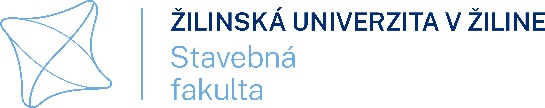 Individuálny študijný a vedecký plán externého doktorandaPoznámka: Zmeny počas štúdia, zmena formy štúdia, zmena školiteľa, iné 4. rok štúdiaT-  štátna skúškaTitul, meno, priezviskorod.Narodený/ávštátna príslušnosťKatedraKontakt (telefón, e-mail)Študijný odbor35 stavebníctvoŠtudijný programteória a konštrukcia inžinierskych staviebŠkoliteľNázov dizertačnej práce(pred dizertačnou skúškou)Názov dizertačnej práce(po dizertačnej skúške)Forma štúdiaexternáDátum začatia doktorandského štúdiaDátum ukončenia doktorandského štúdiaPredmetsemesterukončeniekredityVedecká činnosťZS  V  6Publikačná činnosť ZS  V  10Doktorandská dizertačná prácaZSV7Dizertačná práca a jej obhajobaLS T24Celkový počet kreditov za akademický rok – 4. rok štúdia              47Povinná a odporúčaná literatúraŠkoliteľ: ...............................Doktorand: ...........................Dekan: ................................... IŠP pre 4. rok štúdia schválený SOK dňa ..............Podpis predsedu SOK: .........................